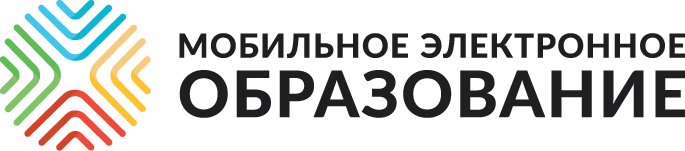 Уважаемые коллеги!С сентября 2021 года образовательным организациям Российской Федерации на бесплатной основе предоставляется доступ к цифровым образовательным  сервисам, отобранных при участии Минпросвещения РФ и Минцифры РФ в рамках Федерального проекта «Кадры для цифровой экономики». Для реализации проекта создан единый каталог онлайн-курсов «Цифровой образовательный контент» («ЦОК»). В каталоге доступен уникальный образовательный контент МЭО (Мобильное Электронное Образование). Он доступен педагогам и обучающимся с 1 по 11 класс. Почему выбирают МЭО?1. Авторский образовательный контент (соответствует ФГОС)- теория с практикой в одном месте- тренажеры с автопроверкой- задания с открытым ответом к каждой теме урока- метапредметные проектные задания на одного ученика или на группы- возможность легко и быстро комбинировать уроки и задания под индивидуальные потребности ученика2. Соответствует всем УМКВы можете сочетать онлайн-курсы МЭО с любым учебником, встроить отдельные задания или целые уроки в вашу основную программу. А можете сделать МЭО основной программой.  3. Подготовка к ВПР, ОГЭ, ЕГЭЕсть и в формате отдельных курсов, и встроенная в онлайн-уроки.4. Подготовка к олимпиадамАвторские задачи от разработчиков олимпиад от муниципального до всероссийского уровня с подробными разборами и поддержкой необходимой теории, — все в одном месте!5. Легкость перехода на дистант- видеоконференции с возможностью трансляции, записи, графическим редактором в онлайн-режиме- мессенджер с личными сообщениями и группами. - возможность делать рассылки учителям/ ученикам/ родителям или всем вместе- матрица назначения заданий, связанная с электронным журналом. Ставите задание или оценку в одном месте, и информация автоматически появится в электронном журнале класса и дневнике ученика- возможность создавать классные чаты с обсуждениями прямо в онлайн-уроке6.  Методическая и техническая поддержкаМы всегда на связи с педагогами и учениками: выездные и дистанционные семинары для педагогов, связь по телефону 24/7, открытый чат на сайте и на платформе, техническая помощь в любой ситуации7. Адаптированные образовательные программы для детей с ОВЗПолная адаптация курсов под разные категории особенностей8. Формирование функциональной грамотности у обучающихся и реализация рабочей программы воспитанияКак получить доступ к МЭО бесплатно?1) Перейдите на сайт единого каталога онлайн-курсов "Цифровой образовательный контент" (ЦОК)2) Выберите нужную категорию: Для обучающихся/ Для преподавателей/ Для школ и СПО и нажмите «Зарегистрироваться»3) Введите контактные данные и нажмите кнопку «Далее». Заполнить необходимо все поля.4) Проверьте, правильно ли заполнены поля, подтвердите согласие о персональных данных и нажмите «Зарегистрироваться»5) В личном кабинете ЦОК справа от «МЭО» в перечне интернет-платформ нажмите «Активировать контент»6) Введите данные, создайте пароль и кликните «Зарегистрировать пользователя».На указанную Вами почту поступит письмо от mailbox_events_@mob-edu.ru (тема письма «Доступ в цифровой образовательный контент МЭО») с логином и паролем от Вашего личного кабинета МЭО.Поздравляем!У Вас есть полный доступ к Мобильному Электронному Образованию!